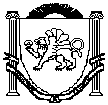 Республика КрымБелогорский районЗуйский сельский совет65-я сессия 1-го созыва20 марта 2019 года										№ 498РЕШЕНИЕО внесении изменений и дополнений в Устав муниципального образованияЗуйское сельское поселение Белогорского района Республики КрымВ целях приведения Устава муниципального образования Зуйское сельское поселение Белогорского района Республики Крым, принятого решением 3-й сессии I- го созыва Зуйского сельского совета Белогорского района Республики Крым 05.11.2014 года № 15 в соответствие Федеральным законом от 6 октября 2003 года № 131-ФЗ «Об общих принципах организации местного самоуправления в Российской Федерации», руководствуясь Законом Республики Крым от 21.08.2014 № 54-ЗРК «Об основах местного самоуправления в Республике Крым», Уставом муниципального образования Зуйское сельское поселение Белогорского района Республики Крым Зуйский сельский совет РЕШИЛ:1. Внести в Устав муниципального образования Зуйское сельское поселение Белогорского района Республики Крым, принятого решением 3-й сессии 1-го созыва Зуйского сельского совета Белогорского района Республики Крым 05.11.2014 года № 15 следующие изменения:1.1. Пункт 13 части 1 статьи 6 Устава изложить в следующей редакции:«13) осуществление деятельности по обращению с животными без владельцев, обитающими на территории поселения;».1.2. Часть 1 статьи 6 Устава дополнить пунктом 15 следующего содержания:«15) осуществление мероприятий по защите прав потребителей, предусмотренных Законом Российской Федерации от 7 февраля 1992 года « 2300-1 «О защите прав потребителей»1.3. Дополнить Устав статьей 18.1 следующего содержания:«Статья 18.1. Староста сельского населенного пункта1. Для организации взаимодействия органов местного самоуправления и жителей сельского населенного пункта при решении вопросов местного значения  в  сельском  населенном  пункте,  расположенном  в  поселении, городском  округе,  в  соответствии  со  статьей  27.1  Федерального  закона "Об общих принципах организации местного самоуправления в Российской Федерации"  может  назначаться  староста  сельского  населенного  пункта (далее – староста).2. Староста сельского населенного пункта назначается Зуйским сельским советом, по представлению схода граждан сельского населенного пункта из числа лиц, проживающих на территории данного сельского населенного пункта и обладающих активным избирательным правом.3. Староста сельского населенного пункта не является лицом, замещающим государственную должность, должность государственной гражданской службы, муниципальную должность или должность муниципальной службы, не может состоять в трудовых отношениях и иных непосредственно связанных с ними отношениях с органами местного самоуправления.Законом субъекта Российской Федерации с учетом исторических и иных местных традиций может быть установлено иное наименование должности старосты сельского населенного пункта.4. Старостой сельского населенного пункта не может быть назначено лицо:1) замещающее государственную должность, должность государственной гражданской службы, муниципальную должность или должность муниципальной службы;2) признанное судом недееспособным или ограниченно дееспособным;3) имеющее непогашенную или неснятую судимость.5. Срок полномочий старосты сельского населенного пункта пять лет.Полномочия старосты сельского населенного пункта прекращаются досрочно по решению Зуйского сельского совета по представлению схода граждан сельского населенного пункта, а также в случаях, установленных пунктами 1 - 7 части 10 статьи 40 Федерального закона от 06.10.2003 г. № 131 - ФЗ.6. Староста для решения возложенных на него задач:1) взаимодействует   с   органами   местного   самоуправления, муниципальными предприятиями и учреждениями и иными организациями по вопросам решения вопросов местного значения в сельском населенном пункте;2) взаимодействует  с  населением,  в том  числе  посредством  участия всходах,  собраниях,  конференциях  граждан,  направляет  по  результатам таких мероприятий обращения и предложения, в том числе оформленные в виде проектов муниципальных правовых актов, подлежащие обязательному рассмотрению органами местного самоуправления;3) информирует жителей сельского населенного пункта по вопросам организации и осуществления местного самоуправления, а также содействует в  доведении  до  их  сведения  иной  информации,  полученной  от  органов местного самоуправления;4) содействует  органам  местного самоуправления  в  организации и проведении  публичных  слушаний  и  общественных  обсуждений, обнародовании их результатов в сельском населенном пункте; 5) содействует организации  охраны общественного  порядка на территории сельского населенного пункта;6) оказывает содействие органам местного самоуправления по вопросам предупреждения и ликвидации чрезвычайных ситуаций;7) содействует привлечению жителей сельского  населенного  пункта к выполнению  работ  по  благоустройству,  озеленению  и  улучшению санитарного состояния сельского населенного пункта; 8) участвует в принятии мер по содержанию в надлежащем состоянии мест  захоронения,  памятных  (мемориальных)  досок,  расположенных натерритории сельского населенного пункта;9) оказывает  организационную  и  информационную  помощь  жителям соответствующего сельского населенного пункта по вопросам обращения ворганы местного самоуправления;10) проводит личные приемы жителей сельского населенного пункта, направляет по их результатам обращения и предложения в органы местного самоуправления;7. Староста в целях осуществления своих полномочий имеет право:1) на  доступ  к  информации,  необходимой  для  осуществления деятельности  старосты,  в  порядке,  установленном  муниципальными правовыми  актами  в  соответствии  с  законодательством  Российской Федерации;2)  на  внеочередной  прием  должностными  лицами  органов  местного самоуправления,  муниципальных  предприятий,  учреждений  в  порядке, установленном  нормативным  правовым  актом  представительного  органа муниципального  образования, в состав  которого  входит  сельский населенный пункт;3) направлять  в  органы  местного  самоуправления  обращения и предложения, в том числе оформленные в виде проектов муниципальных правовых актов, которые подлежат обязательному рассмотрению органами местного самоуправления в порядке, установленном нормативным правовым актом  представительного  органа  муниципального  образования,  в  состав которого входит сельский населенный пункт. Уставом муниципального образования и (или) нормативным правовым актом  представительного  органа  муниципального  образования, в  состав которого входит сельский населенный пункт, могут предусматриваться иные гарантии деятельности старосты.8. За счет средств бюджета муниципального образования может быть предусмотрена  возможность  компенсации расходов  старосты,  связанных с осуществлением  им  деятельности  (полномочий)  старосты,  в  случаях, порядке  и  размерах,  установленных  нормативным  правовым  актом Зуйского сельского совета.9. В соответствии с нормативным правовым актом Зуйского сельского совета  старосте  может  выдаваться  удостоверение  старосты (далее в настоящей статье – удостоверение). Удостоверение является официальным документом, подтверждающим личность и полномочия старосты. Порядок  выдачи  удостоверения,  описание  и  образец  бланка удостоверения   устанавливаются   нормативным   правовым   актом представительного органа муниципального образования, в состав которого входит сельский населенный пункт.10. Контроль   за   деятельностью   старосты   осуществляется Зуйским сельским советом. Порядок и формы осуществления указанного контроля устанавливаются нормативным правовым актом Зуйского сельского совета.1.4. Часть 1 статьи 22 Устава дополнить пунктом 3 следующего содержания:«3) в сельском населенном пункте по вопросу выдвижения кандидатуры старосты сельского населенного пункта, а также по вопросу досрочного прекращения полномочий старосты сельского населенного пункта».  1.5. статью 22 Устава дополнить пунктом 4 следующего содержания:«4) В сельском населенном пункте сход граждан также может проводиться в целях выдвижения кандидатур в состав конкурсной комиссии при проведении конкурса на замещение должности муниципальной службы в случаях, предусмотренных законодательством Российской Федерации о муниципальной службе.».1.6. Часть 16 статьи 30.1. Устава изложить в следующей редакции:«16. Осуществляющие свои полномочия на постоянной основе депутат, член выборного органа местного самоуправления, выборное должностное лицо местного самоуправления не вправе:1) заниматься предпринимательской деятельностью лично или через доверенных лиц, участвовать в управлении коммерческой организацией или в управлении некоммерческой организацией (за исключением участия в управлении совета муниципальных образований субъекта Российской Федерации, иных объединений муниципальных образований, политической партией, профсоюзом, зарегистрированным в установленном порядке, участия в съезде (конференции) или общем собрании иной общественной организации, жилищного, жилищно-строительного, гаражного кооперативов, товарищества собственников недвижимости), кроме участия на безвозмездной основе в деятельности коллегиального органа организации на основании акта Президента Российской Федерации или Правительства Российской Федерации; представления на безвозмездной основе интересов муниципального образования в органах управления и ревизионной комиссии организации, учредителем (акционером, участником) которой является муниципальное образование, в соответствии с муниципальными правовыми актами, определяющими порядок осуществления от имени муниципального образования полномочий учредителя организации или управления находящимися в муниципальной собственности акциями (долями участия в уставном капитале); иных случаев, предусмотренных федеральными законами;2) заниматься иной оплачиваемой деятельностью, за исключением преподавательской, научной и иной творческой деятельности. При этом преподавательская, научная и иная творческая деятельность не может финансироваться исключительно за счет средств иностранных государств, международных и иностранных организаций, иностранных граждан и лиц без гражданства, если иное не предусмотрено международным договором Российской Федерации или законодательством Российской Федерации;3) входить в состав органов управления, попечительских или наблюдательных советов, иных органов иностранных некоммерческих неправительственных организаций и действующих на территории Российской Федерации их структурных подразделений, если иное не предусмотрено международным договором Российской Федерации или законодательством Российской Федерации.».1.7. Пункт 27 части 1 статьи 33 Устава исключить.1.8. Часть 1 статьи 33 Устава дополнить пунктом 36 в следующей редакции:«36) установление льготной арендной платы и её размеров в отношении объектов культурного наследия, находящихся в муниципальной собственности;».1.9. Часть 2 статьи 49 Устава дополнить абзацами следующего содержания:«- осуществляет деятельность по обращению с животными без владельцев, обитающими на территории поселения;- осуществляет мероприятия в сфере профилактики правонарушений, предусмотренных Федеральным законом «Об основах системы профилактики правонарушений в Российской Федерации»;- оказывает содействие развитию физической культуры и спорта инвалидов, лиц с ограниченными возможностями здоровья, адаптивной физической культуры и адаптивного спорта;- осуществляет мероприятия по защите прав потребителей, предусмотренных Законом Российской Федерации от 7 февраля 1992 года №2300-1 «О защите прав потребителей»1.10. Устав дополнить статьей 71.1  следующего содержания:«Статья 71.1. Межмуниципальные организации»1.	Представительные органы муниципальных образований для совместного решения вопросов местного значения могут принимать решения об учреждении межмуниципальных хозяйственных обществ в форме непубличных акционерных обществ и обществ с ограниченной ответственностью.2.	Межмуниципальные хозяйственные общества осуществляют свою деятельность в соответствии с Гражданским кодексом Российской Федерации, иными федеральными законами.Государственная регистрация межмуниципальных хозяйственных обществ осуществляется в соответствии с Федеральным законом от 8 августа 2001 года №129-ФЗ «О государственной регистрации юридических лиц».3.	Органы местного самоуправления могут выступать соучредителями межмуниципального печатного средства массовой информации.».3. Председателю Зуйского сельского совета - главе администрации Зуйского сельского поселения в течение 15 рабочих дней со дня принятия направить настоящее решение в Главное управление Министерства юстиции Российской Федерации по Республике Крым для государственной регистрации в порядке, установленном законодательством Российской Федерации.4. После государственной регистрации настоящее решение подлежит официальному обнародованию на официальном Портале Правительства Республики Крым на странице Белогорского муниципального района belogorskiy.rk.gov.ru в разделе – Муниципальные образования района, подраздел Зуйское сельское поселение, а также на информационном стенде Зуйского сельского совета по адресу: Белогорский р-н, пгт Зуя, ул. Шоссейная, 645. Настоящее решение вступает в силу с момента его обнародования.6. Контроль за исполнение настоящего решения оставляю за собой.Председатель Зуйского сельского совета –глава администрации Зуйского сельского поселения 		                       А.А.Лахин 